Supplementary Material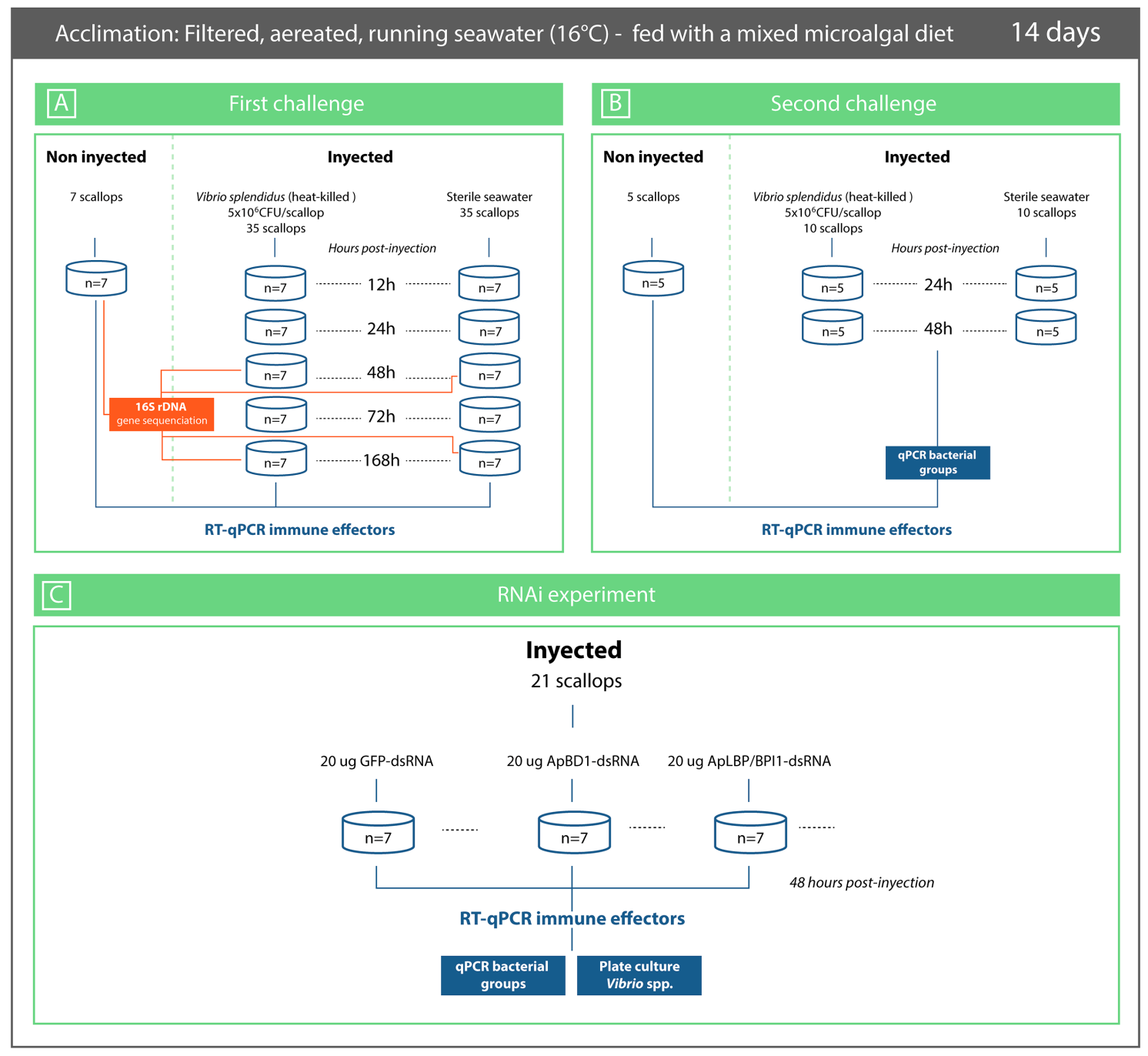 Supplementary Figure 1. Schematic representation of 3 experiments performed in the present study. A. First immune challenge. B. Second immune challenge. C. RNA interference experiment using non-immunostimulated scallops. Sampling time points, number of scallop individuals sampled at each time point and analysis performed from each sample are indicated in the three independent experimental challenges.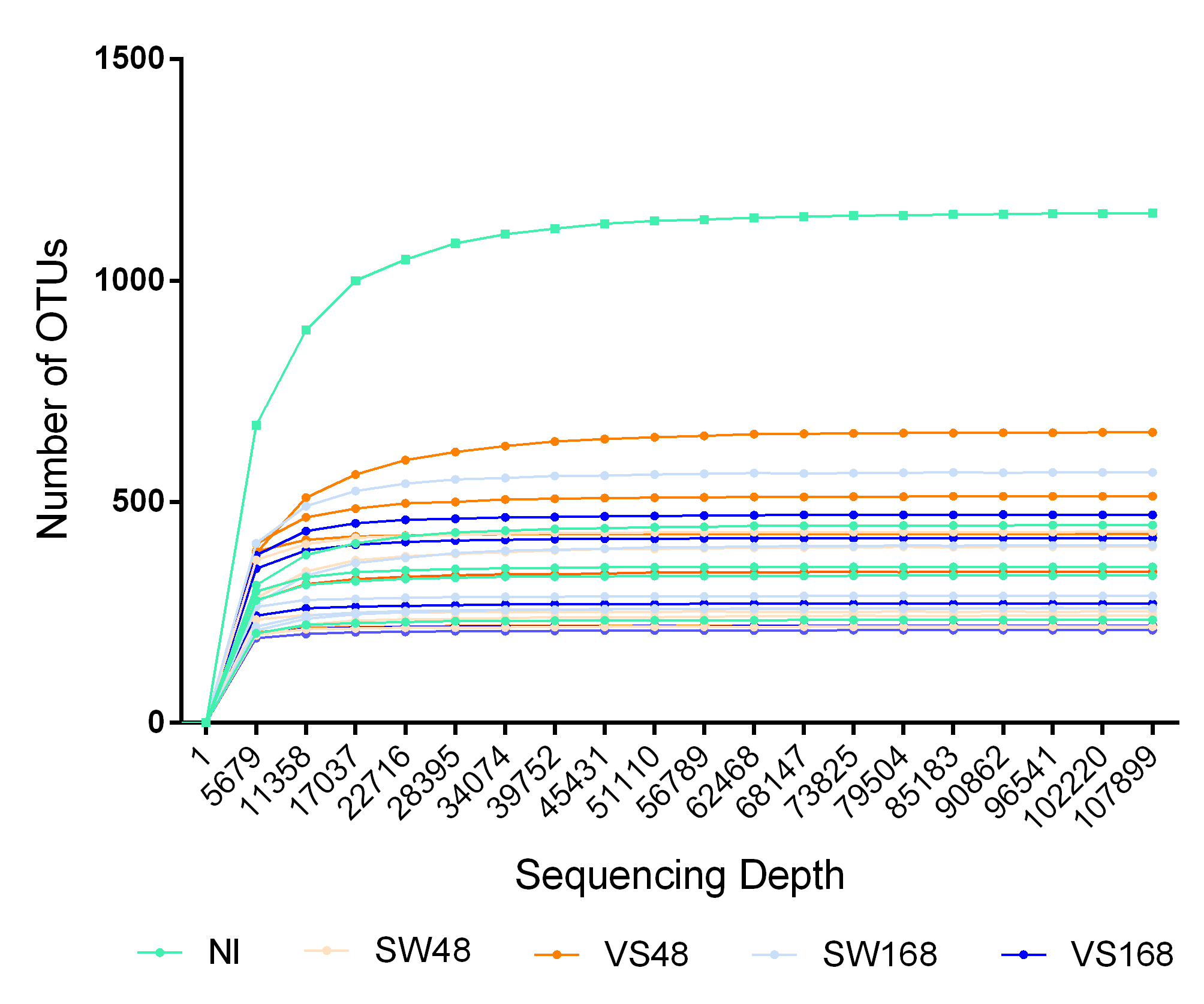 Supplementary Figure 2. Rarefaction curves obtained from total number of OTUs obtained from each samples analyzed by 16S rDNA deep amplicon sequencing.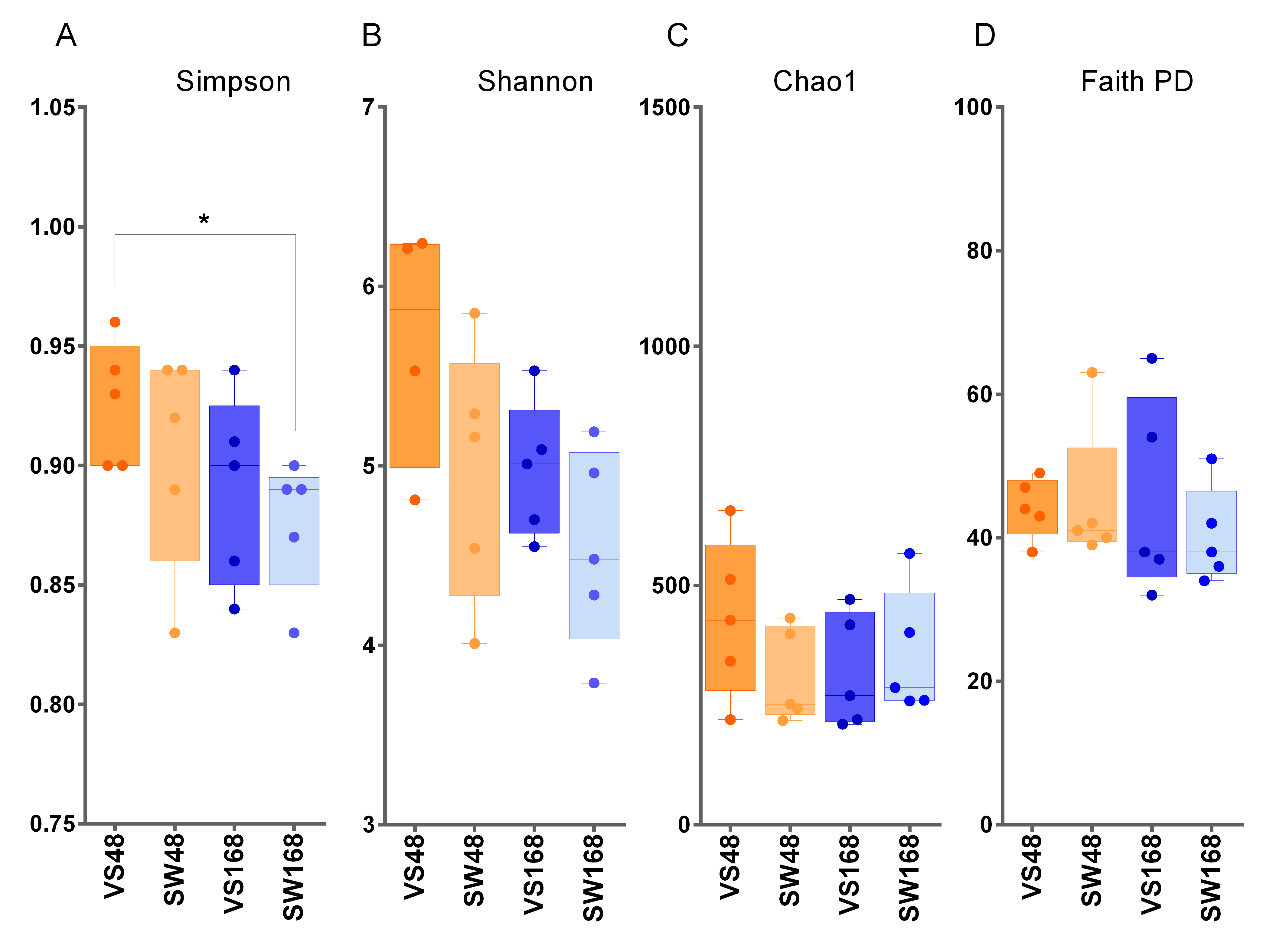 Supplementary Figure 3. Alpha diversity indices (Shannon and Simpson) and richness indices Chao1 y Faith PD (Faith's Phylogenetic Diversity) found in hemolymph bacterial microbiota from analyzed scallops. VS: Vibrio-injected scallops; SW: seawater-injected scallops. Injected scallops were sampled at 48 and 168 h post injection. 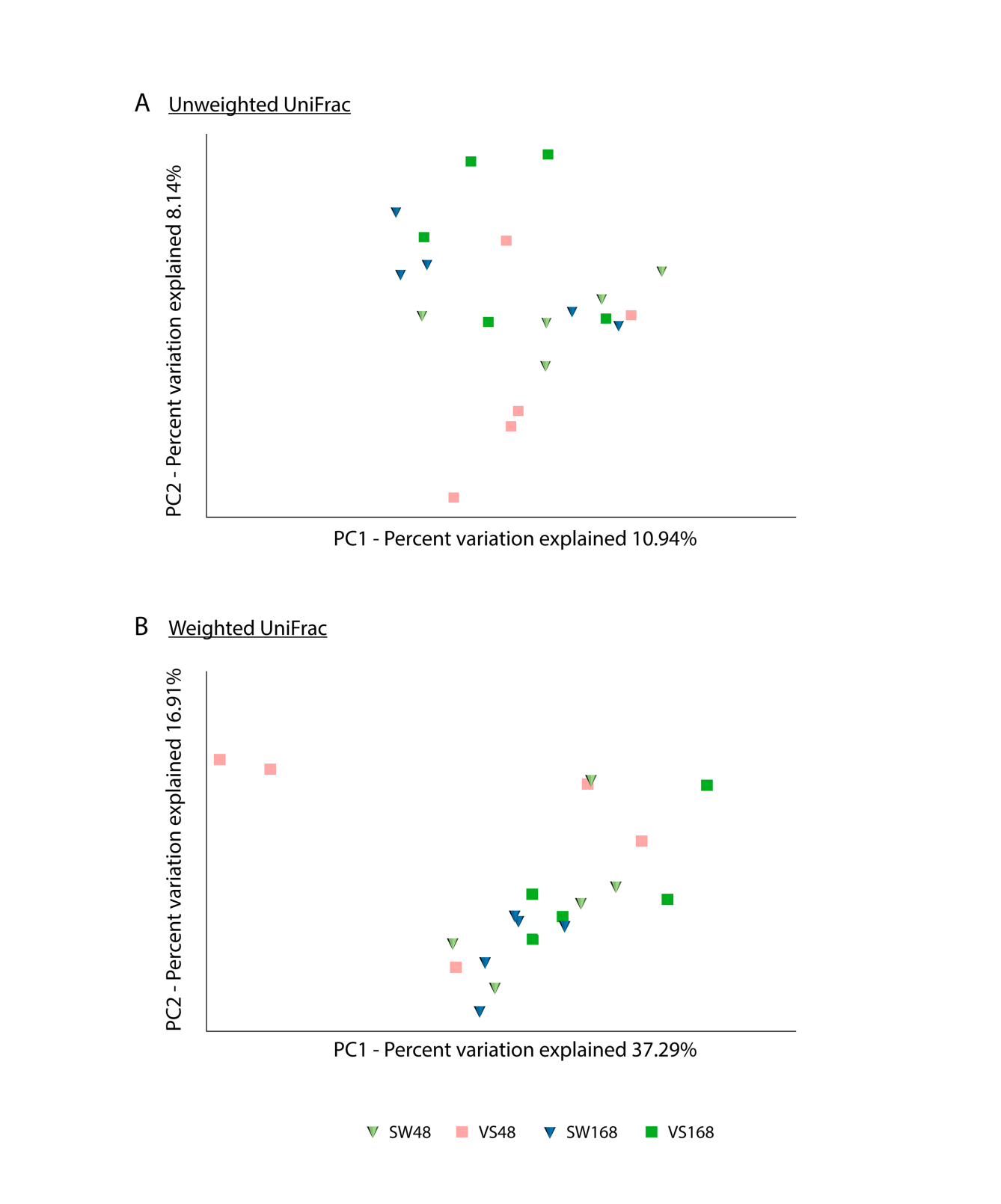 Supplementary Figure 4. Beta diversity analysis of the scallop hemolymph microbiota by Principal Coordinate Analysis (PCoA). Unweighted (A) and Weighted of Unifrac (B) distances were calculated for hemolymph bacterial microbiota. VS: Vibrio-injected scallops; SW: seawater-injected scallops. Injected scallops were sampled at 48 and 168 h post injection.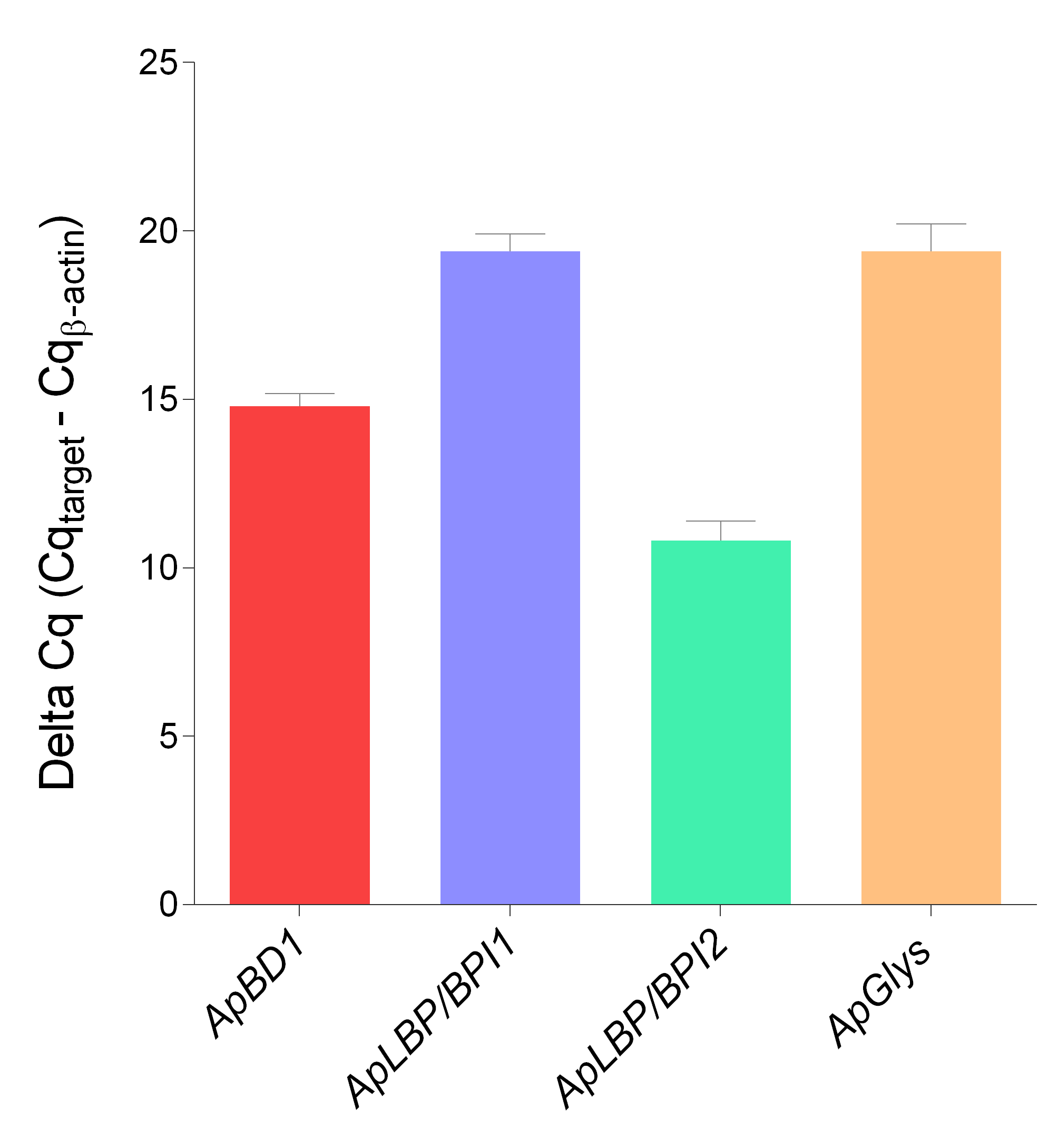 Supplementary Figure 5. Basal expression of ApBD1, ApLBP/BPI1, ApLBP/BPI2 and ApGlys immune response genes in hemocytes of unstimulated scallops. The data presented correspond to the difference between the Cq value of target gene and the reference gene (β actin). Data are expressed as mean ± ES.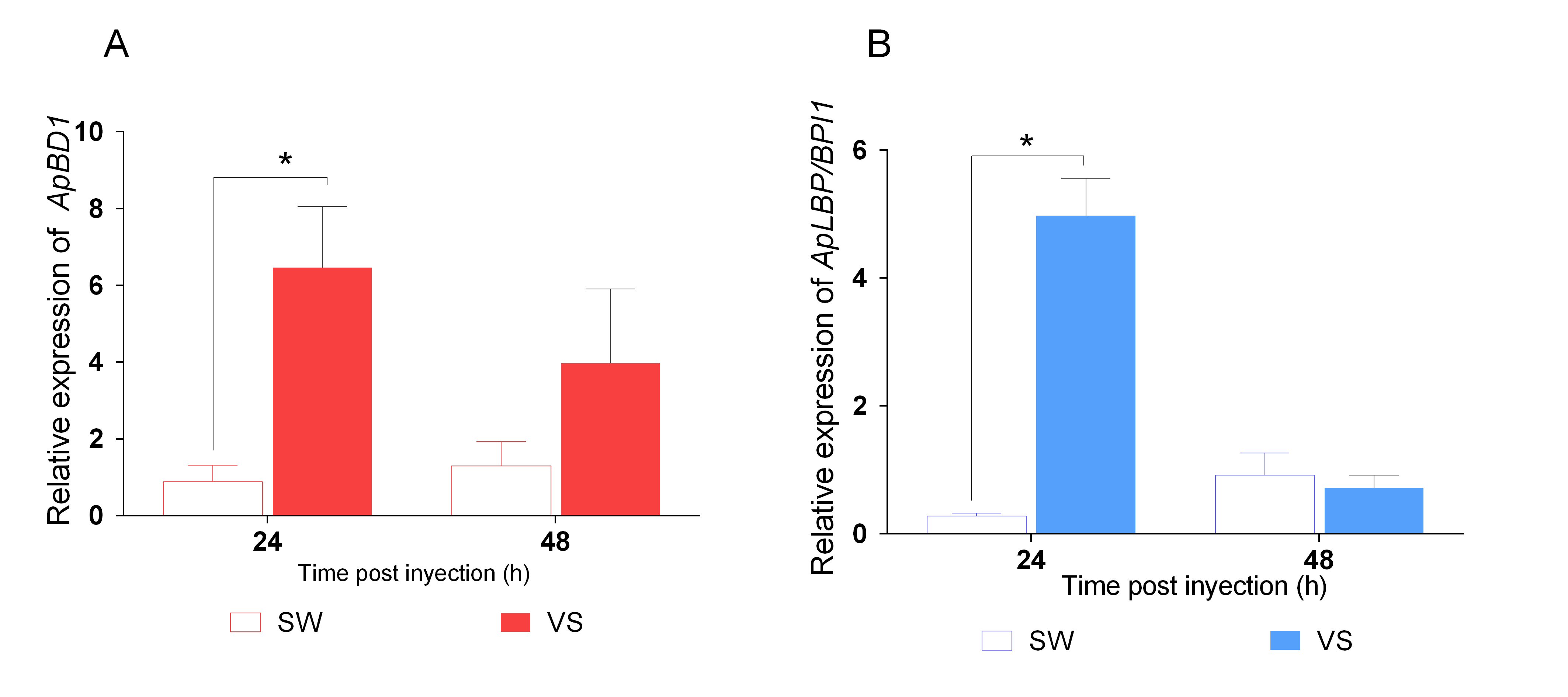 Supplementary Figure 6. Validation of overexpression of antimicrobial effectors in the second immune challenge performed in the present study. Data correspond to the relative expression of ApBD1 and ApLBP/BPI1 in hemocytes of Vibrio-injected scallops (VS) and seawater-injected scallops (SW) after 24 and 48 h post challenge. SW-injected scallops were considered as injury control condition. Relative expression was calculated using non-stimulated scallops as control group, where gene expression values were considered 1. Graphed data are represented as the mean ± ES (n = 5). Asterisks indicate significant differences compared to SW-injected scallops (P <0.05).